ΕΛΛΗΝΙΚΗ ΔΗΜΟΚΡΑΤΙΑ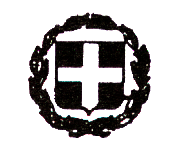 ΝΟΜΟΣ ΜΑΓΝΗΣΙΑΣΔΗΜΟΣ ΖΑΓΟΡΑΣ ΜΟΥΡΕΣΙΟΥ ΟΙΚΟΝΟΜΙΚΗ ΕΠΙΤΡΟΠΗΤαχ. Δ/νση : 37001 Ζαγορά Τηλ: 2426350208						                Ζαγορά 03-05-2022EMAIL: krinakisg.dim.z.m@gmail.com			                Αρίθμ. Πρωτ: 4079ΠΕΡΙΛΗΨΗ ΔΙΑΚΗΡΥΞΗΣ ΔΗΜΟΠΡΑΣΙΑΣΟ Πρόεδρος της Οικονομικής Επιτροπής του Δήμου Ζαγοράς Μουρεσίου διακηρύττει ότι:         Εκτίθεται σε φανερή προφορική πλειοδοτική δημοπρασία την 27η Μαΐου 2022 ημέρα Παρασκευή  και ώρα 10:00πμ  μέχρι 11:00π.μ. στην Τσαγκαράδα στην αίθουσα του Δημοτικού Συμβουλίου του πρώην Δήμου  Μουρεσίου, η εκμίσθωση υπό της Οικονομικής Επιτροπής του Δήμου, του Δημοτικού ελαιοπερίβολου της Τοπικής Κοινότητας Μουρεσίου στην θεση ‘ ΚΑΣΤΡΟ ΝΤΑΜΟΥΧΑΡΗΣ’ , προς εξυπηρέτηση του κοινού που συχνάζει στο επίκαιρο αυτό σημείο του Δήμου.        - Ως τιμή εκκίνησης έχει ορισθεί το ποσό των 80,00€ ετησίως.         - Η διάρκεια της μίσθωσης είναι τριετής .          Για να λάβει κάποιος μέρος στη δημοπρασία πρέπει να προσκομίσει:- Γραμμάτιο του Ταμείου Παρακαταθηκών και Δανείων ή αναγνωρισμένης Τράπεζας περί κατάθεσης εγγύησης  [3Χ80=240€(διακόσια σαράντα ευρώ)- 240,00€Χ10%=24,00€], η οποία θα  αντικατασταθεί κατά την υπογραφή του συμφωνητικού με άλλη, αορίστου διαρκείας, ποσού ίσου με το 10% επί του συνόλου των επιτευχθέντων ενοικίων της τριετούς  μίσθωσης.	- Φορολογική και Δημοτική ενημερότητα  του ενδιαφερόμενου & του εγγυητή του.- Να παρουσιάσει  εγγυητή αξιόχρεο, ευθυνόμενο αλληλέγγυα και  εις ολόκληρο με αυτόν,  για την κανονική καταβολή των μισθωμάτων και για την εκπλήρωση των όρων  της δημοπρασίας.- Να καταθέσει υπεύθυνη δήλωση του ν. 1599/86 εις την οποία θα αναφέρεται ότι έλαβε γνώση της διακηρύξεως και του σχεδίου του καταρτισθησομένου συμφωνητικού μισθώσεως και ότι αποδέχεται πλήρως το περιεχόμενό τους.	- Όλα τα έξοδα της δημοπρασίας, δημοσίευσης, κηρύκεια κ.τ.λ.  βαρύνουν τον μισθωτή – τελευταίο πλειοδότη.           -  Οι όροι εκμίσθωσης θα αναρτηθούν στον πίνακα ανακοινώσεων του Δημαρχείου.            - Σε περίπτωση που η δημοπρασία προβεί άγονη επαναλαμβάνεται την επόμενη εβδομάδα την ίδια ημέρα και ώρα χωρίς άλλη ειδοποίηση.	Για περισσότερες πληροφορίες στα γραφεία του Δήμου Ζαγοράς Μουρεσίου, εργάσιμες ημέρες και  ώρες στα τηλέφωνα 2426350208 [ΚΡΙΝΑΚΗΣ ΓΕΩΡΓΙΟΣ] και email krinakisg.dim.z.m@gmail.com.        Ο πρόεδρος της Οικονομικής Επιτροπής            ΚΟΥΤΣΑΦΤΗΣ ΠΑΝΑΓΙΩΤΗΣ